Państwowa Wyższa Szkoła Zawodowa w Tarnowie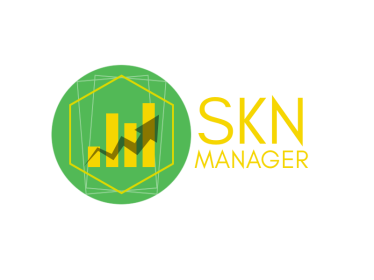 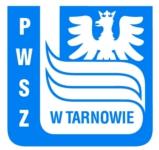                Studenckie Koło Naukowe MANAGERul. Mickiewicza 8, 33-100 Tarnów, tel. (0-14) 63 16 560; 63 16 561, e-mail: pwsz@pwsztar.edu.pl INFORMACJE DLA AUTORÓW REFERATÓWVII Konferencja Studenckich Kół Naukowych pt.: „Regionalne determinanty rozwoju małych i średnich przedsiębiorstw”14 maja 2018r. TarnówZgłoszenia na konferencję w formie elektronicznej prosimy przesyłać do dnia 05.03.2018r.            na adres: sknmanagerpwsz@wp.plReferaty nie powinny przekraczać 8 stron maszynopisu.Referaty należy przesłać na ten sam adres mailowy w terminie do 02.04.2018r.Wymogi redakcyjne:Czcionka:- tekst główny: Times New Roman, normalny, 12 pkt;- literatura, streszczenie w języku polskim i angielskim; Times New Roman, normalny, 10 pkt;- przypisy: Times New Roman, normalny, 10pkt;- imię i nazwisko autora w lewym górnym rogu, pogrubione;- poniżej (odstęp 2 spacje) tytuł artykułu: wyśrodkowany, wersaliki, pogrubiona czcionka Times New Roman, 12 pkt.;- podtytuły numerowane cyframi arabskimi, wyrównanie do lewej, czcionka pogrubiona, 
nie używać wersalików; po każdym podrozdziale odstęp: 1 wiersz;Marginesy: lewy, prawy, dolny, górny: 2,5 cm.Odstęp między wierszami: 1,5 wiersza.Akapity: tekst obustronnie wyjustowany, akapity: tabulator na 1,25 cm.Wyłączona opcja dzielenia wyrazów.Prosimy o stosowanie myślników jako znaków wyliczania oraz cyfr arabskich do numerowania.Numeracja stron: ciągła, pośrodku, na dole każdej strony.Przypisy: na dole strony wg przykładu: A. Nowak, Rozwój regionalny, Wyd. PWN, Warszawa 2010, s. 14.Dodatkowo przykłady z artykułami; aktami prawnymi; stronami internetowymi.